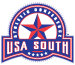 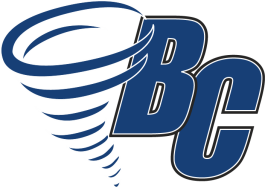 2018 Brevard Tornados FootballNo.	Name		Pos.	Cl.	Ht. 	Wt.	Hometown / High School1	Tyler Gregory	RB	Sr.	5-11	205	Williamson, Ga. / Pike County HS2	Dante Anderson	CB	So.	5-10	180	Hartwell, Ga. / Hart County HS3	Andreas Wyatt	CB	So.	5-11	180	Lithonia, Ga. / Martin Luther King Jr. HS4	Bobby Clerisier	RB	Jr.	5-9	185	Hialeah, Fla. / Hialeah Senior HS4	Javon Simmons	LB	Fr	5-7	190	Red Springs, N.C. / Red Springs HS5	Daylen Edge	DL	Fr	5-10	220	Gilbert, Az. / Campo Verde HS5	Ralph Roman III	WR	Jr.	5-10	175	Ahwatukee, Az. / Mountain Pointe HS7	Dalton Cole	QB	Fr	6-3	195	Hendersonville, N.C. / West Henderson HS8	Trevon Charles	CB	So.	5-11	170	Miami, Fla. / Hialeah HS9	Martigus Henley	TE	Jr.	6-2	210	Mearsville, Ga. / Pike County HS10	Cortez Scales Jr.	WR	Fr	6-4	190	Fuquay Varina, N.C. / Fuquay Varina HS11	Xavier Brown	WR	Jr.	5-8	165	Conyers, Ga. / Heritage HS12	Bubba Craven	WR	Sr.	6-2	210	Pleasant Garden, N.C. / Southeast Guilford HS13	Jacob Reed	QB	So	6-0	210	Wilmington, N.C. / Ashley HS14	Devon Edge	WR	Sr	6-1	180	Gilbert, Az. / Campo Verde HS / Scottsdale CC15	Thomas Kramer	QB	Fr	5-9	160	Clearwater, Fla. / Academy at the Lakes15	Marcus Simpson	DB	Fr	5-7	160	Columbia, S.C. / Spring Valley HS16	Jose Flores	K	So.	5-4	185	Frostproof, Fla. / Frostproof HS16	Blake Taylor	WR	Fr	6-2	220	Dandridge, Tenn. / Jefferson County HS17	Jacob Gravett	QB	So.	5-8	210	Paulding, Ga. / South Paulding HS18	Derek Frazier	DB	So.	6-0	150	Hartwell, Ga. / Hart County HS19	Ryan Jordan	QB	Sr.	6-2	215	Christiana, Tenn. / Eagleville HS20	Aaron Bennett	RB	Fr	5-10	175	Gasonia, N.C. / Forestview HS21	Jamie Turner	RB	Fr	5-11	190	Statesville, N.C. / Statesville Christian22	Charles Odom	RB	So.	5-7	160	Winston-Salem, N.C. / Simon G. Atkins HS22	Timmie Searcy Jr.	DB	Fr	5-10	160	Lexington, S.C. / River Bluff HS24	Joseph Dixon III	RB	Fr	5-7	190	Holly Ridge, N.C. / Dixon HS24	CJ Walton	DB	Fr	5-9	165	Elberton, Ga. / Elbert County HS25	Quentin Jackson	DB	So.	6-0	160	Columbia, Md. / Hammond HS26	Chris Phipps	FB	Fr.	6-2	220	 Columbus, N.C. / Polk County HS27	Stamati Damalos	K	Fr	5-10	185	Tarpon Springs, Fla. / Tarpon Springs HS28	Jamerial Parks	DB	So.	6-0	180	Knoxville, Tn. / Karns HS30	Brandon Whitfield	SS/LS	So.	6-3	155	Cumming, Ga. / West Forsyth HS31	Justin Peck	LB	Sr.	6-0	190	Fayetteville, Ga. / Whitewater HS32	Vincent Sneed	DB	Fr	5-9	165	Port Orange, Fla. / Spruce Creek HS33	Tanner Pettit	LB	So.	5-11	210	Brevard, N.C. / Brevard HS34	Dylan Way	WR	Fr	6-1	165	Summerton, S.C. / Clarendon Hall HS35	Bailey Ackerman	FB	Fr	5-10	220	Ehrhardt, S.C. / Andrew Jackson Academy35	Axel Easter	DE	Sr.	6-0	225	Graham, N.C. / Southern Alamance HS36	Kristian Michels	RB	Fr	6-1	195	Swannanoa, N.C. / Charles D. Owen HS37	Wesley Ross	DB	So.	5-11	160	Cumming, Ga. / West Forsyth HS38	Isaac Crisp	DB	Fr	5-9	190	Piedmont, S.C. / Southside Christian39	Daniel Burch	DB	Fr	5-11	165	Sylva, N.C. / Smoky Mountain HS40	Samuel Butikofer	LB	So.	5-11	200	Demorest, Ga. / Rabun County HS41	Nathan Foster	LB	Fr	5-6	165	Fernandina, Fla. / Fernandina Beach HS42	Kaleb Woods	DE	Fr	6-3	220	Black Mountain, N.C. / Charles D. Owen HS44	Michal Phillips	RB	So.	6-2	200	Winston-Salem, N.C. / South Stokes HS45	Dalen Curtis	FB	So.	5-7	240	Catersville, Ga. / Cartersville HS45	Jeffrey Green III	LB	Fr	5-5	190	Greensboro, N.C. / Ben L. Smith HS46	JeQwan George	LB	Fr	6-1	180	Lithonia, Ga. / Martin Luther King HS47	Christian Chrysakis	TE	Fr	6-3	220	Tarpon Springs, Fla. / Tarpon Springs HS48	Jaden O'Leary	TE	Fr	6-2	210	Fayetteville, N.C. / Jack Britt HS49	Jordy Wilkinson Jr.	FB	Fr	6-0	225	Washington, Ga. / Washington Wilkes HS50	Nate Osborne	LB	Jr	6-1	180	Columbia, Md. / Hammond HS51	Kirby Burns	LB	Fr	5-11	200	Coconut Creek, Fla. / North Broward Prep51	Nicholas Eubanks	OL	So.	6-0	225	Lawrenceville, Ga. / Brookwood HS52	Joshua Romero	DT	Jr.	5-9	255	Frostproof, Fla. / Frostproof HS53	Michael Tignor	LB	Fr	5-11	220	Williamsburg, Va. / Bruton HS54	Caleb Chandler	OL	Sr.	5-10	270	Black Mountain, N.C. / Charles D. Owen HS55	Brandon Crawford	DL	Jr.	5-11	305	Decatur, Ga. / Decatur HS55	Austin Reeves	OL	Fr	6-0	255	Lexington, S.C. / River Bluff HS56	Chris Diaz	LB	Fr	5-7	210	Bethesda, Md. / Bethesda Chevy Chase HS57	John Burton III	LB	Fr	5-10	235	Hope Mills, N.C. / Gray's Creek HS58	Hunter McDaniel	LB	Fr	6-4	200	Naples, Me. / Lake Region HS59	Ari Drake	OL	Fr	6-2	295	Griffin, Ga. / Griffin HS61	Aaron Butts	OG	Fr	6-4	330	Toccoa, Ga. / Stephens County HS62	Dylan Wisdom	DL	Fr	6-0	290	Thomasville, N.C. / Thomasville Senior HS63	Zion Barjolo	OL	Fr	5-10	250	Hoschton, Ga. / Mill Creek HS64	Jacob Dixon	OL	So.	6-2	125	Savannah, Ga. / Saint Andrew's HS65	Alex Horne	OL	Fr	6-0	340	Eastman, Ga. / Dodge County HS66	Casey Ulmer	OL	Fr	6-2	300	Springfield, Ga. / Effingham County HS67	Lorenzo Brown	OL	Fr	5-10	250	Bushnell, Fla. / South Sumter HS68	Justin Parker	OL	Fr	6-0	285	Candler, N.C. / Enka HS69	Logan Woolard	OL	Fr	6-2	280	Benson, N.C. / West Johnson HS70	Jarred Long	OL	So.	6-2	285	Opelika, Ala. / Smiths Station HS71	Jacob Lee	OL	Fr	5-11	245	Charlotte, N.C. / Independance HS72	Louis Williams III	DL	Fr	6-2	330	Concord, N.C. / Concord HS73	Brice Craig	DL	Fr	6-4	200	Calhoun, Ga. / Calhoun HS74	Jordan Beal	OL	Fr	6-0	315	Seffner, Fla. / Seffner Christian Academy75	Jordan Burgos	OL	Fr	6-0	315	Pell City, Al. / Pell City HS75	Conner Davies	DL	Fr	5-11	180	Green Cove Springs, Fla. / Clay HS76	Chason Lowery	OL	So.	6-0	245	Pembroke, N.C. / Purnell Swett HS77	Brandon Unangst	OL	Fr	6-8	305	Bostic, N.C. / East Rutherford HS78	Jack Howard	OL	Fr	5-10	250	Aiken, S.C. / South Aiken HS80	Gabriel Rebollar	TE	Jr.	5-11	195	Scottsdale, Az. / Saguaro HS81	Maleek Robinson	WR	Fr	6-1	190	Pell City, Al. / Pell City HS83	Tyler Penland	WR	Fr	5-6	130	Canton, N.C. / Pisgah HS84	Austin Swink	WR	So.	6-3	165	High Point, N.C. / Ledford HS86	Evan Francois	WR	So.	5-7	130	Charlotte, N.C. / Charlotte Secondary HS89	Brandon Norris	WR	Fr	5-8	170	Lumberton, N.C. / Lumberton Senior HS90	Brent Hallmark	DE	Fr	5-9	240	Trafford, Al. / Locust Fork HS93	Ryan Dove	DL	Fr	6-0	225	Homer, Ga. / Banks County HS95	Kyle Fennell	DL	Fr	6-1	260	Fayetteville, N.C. / E.E. Smith HS96	Michael Russo	DT	Fr	5-8	220	Pikeville, N.C. / Charles B. Aycock HS97	Jackson Paulus	DL	Fr	6-2	210	Sylva, N.C. / Smoky Mountain HS	Head Coach: Bill Khayat (2nd Year)Assistant Head Coach: Eric Gallon (2nd Year)					Defensive Coordinator: Kurt Gouveia (2nd Year)Cornerbacks/Co-Special Teams/Video: Luke Jaicks (2nd Year)Wide Receivers: Andrew Bather (2nd Year)	 			Offensive Line: Everett Lindsay (2nd Year)Safeties/Co-Special Teams: Jeron Gouveia-Winslow (2nd Year)		Quarterbacks: Garrett Kruczek (1st Year)
Director of Ops / Recruiting Coordinator: Dynomite Kuhn (2nd Year)		Defensive Line: Eric Lambert (1st Year)Asst. Linebackers: Randy Finley (1st Year)2017 Overall Record: 4-62017 Conference Record/Finish: N/APRONOUNCIATION GUIDE4 Clerisier  	Clare-ah-see-AIR29 Jayveon	Jay-vee-ON 36 Michels	Mike-kules (Michaels)40 Butikofer 	Boo-tih-kah-fer42 Kaleb 	KAY-leb44 Michal 	Meh-kahl47 Chrysakis	Krih-SACK-is77 Unangst	Uhn-angst95 Fennell	Fuh-nell	